JOB PURPOSE To provide operational coordination and supervision of retail, learning, visitor services, and events at in line with the Trust’s policies, priorities, performance standards and targets to contribute to the enjoyment of the property by visitors and members, and help ensure commercial, financial, and conservation objectives are achieved. The Visitor Services Supervisor at a Trust property plays a pivotal role ensuring that the management objectives are achieved through excellent customer service, and, with delegated responsibility for catering, retail, events and duty management is very often the “face” of the Trust to visitors and suppliers. As such, s/he directly influences public perceptions of the Trust and is crucial to developing and maintaining the property’s local/national reputation.  KEY RESPONSIBILITIES AND ACCOUNTABILITIESSupervising/undertaking the day-to-day operation of the Palace and gardens to ensure an excellent customer/visitor experience. This includes supervision of:Visitor services, catering, events and retail offer (including ordering, merchandising, sales targets).Line management of Visitor Services Assistants and volunteers.Duty management and oversight/maintenance of the property.Ensure the property social media is managed to generate interest, engagement and help drive visitors.Deliver the schools programme to meet the targets for number of visits, revenue generated. Support the informal learning and community engagement / outreach activity.Ticketing & Membership sales (to targets) and general customer service (individuals, education visits, other groups).Security of the Property;Health & Safety procedures, emergency procedures, and environmental procedures;Deputising for the Visitor Services Manager / Operations Manager on-site and off-site as required. Responsible for day to day financial administration at the property, including: Ensuring the completion of Cash/till reconciliation.Week-end reports and reconciliation.Completion of the banking and all cash handling processes.Supporting the Visitor Services Manager with: recruitment; induction; development; and management of all visitor services employees and volunteers such that they understand and are equipped to fulfill their roles to the standards required and that they feel valued, respected and supported.Working closely with other managers & supervisors across the Property to deliver a programme of visitor events, which increase visitor numbers, drive secondary spend and support overall Property targets.Instil a Health & Safety culture across the property, ensuring the team work within the property’s ‘Safe System of Work’ to reduce risk of incidents and accidents to volunteers, employees and visitors.REQUIRED QUALIFICATIONS, SKILLS, EXPERIENCE & KNOWLEDGEQualificationsNo formal educational qualification required (but see “Experience” below).A full, clean driving license for driving in the UK.Skills, Experience & KnowledgeEssentialSignificant previous experience of working in an operations role in the retail/visitor/heritage attraction industry – including supervision of staff and/or responsibility for specific activities.Previous event coordination/management experience.Strong personal belief in the value of excellent customer care with the ability to translate this into actions;Excellent organisational, administrative and time-management skills with the ability to prioritise and re-prioritise workload to meet changing demands.Proven sales skills with the ability to achieve targets.The ability to think and act quickly when confronted with emergencies.Competent user of Microsoft Office products.First Aid certificate or willingness to get one.An understanding and commitment to the aims and objectives of the National Trust for Scotland.Living the values of the National Trust for Scotland and encourage colleagues to do the same:The ability and willingness to understand others’ perspectives and to consider the impact of your actions on them and to adapt your actions as necessary. The ability and willingness to learn and try new things, to be flexible and step outside of your comfort zone. An open and honest way of communicating, ready to ask others for their ideas and to be open to hear and consider different points of view. A pro-active approach to taking initiative and to driving forward ideas and projects designed to improve daily operations and deliver an exceptional visitor experience.DesirableA formal qualification in Heritage Management, Hospitality, Tourism or Event Management.Experience of volunteer management.Access to own transport.DIMENSIONS AND SCOPE OF JOB Finance Management Share responsibility for achieving the income budget together with the Visitor Services Manager. Monitor commercial performance and adjust activities to capitalize on sales opportunities and run a cost-effective operation. Supervise daily till operations and perform end-of-day income reconciliation.  Assist the Visitor Services Manager with stock-taking. Tools / equipment / systems Access to laptop and relevant online people management, training, financial monitoring and stock ordering systems, including NTS intranet and Microsoft 365. EPOS tills and chip and pin machines. Fully equipped commercial catering kitchens.    Use of internal finance and banking systems.   Performance indicators and targets Weekly, monthly and annual sales and cost of sales targets. Food compliance standards and record-keeping. Visitor enjoyment reviews and ratings from visitor surveys and visitor feedback. The Key Responsibilities, Scope of Job, and Required Qualifications, Skills, Experience & Knowledge reflect the requirements of the job at the time of issue.  The Trust reserves the right to amend these with appropriate consultation and/or request the post-holder to undertake any activities that it believes to be reasonable within the broad scope of the job or his/her general abilities.Applications Interested applicants should forward their Curriculum Vitae (CV) or an Application Form to the People Services Department (Applications) by email via workforus@nts.org.uk, by Sunday 28th April 2024Please ensure your CV includes your full name and contact details, the CV file sent to us should be titled your first initial and surname. When submitting your CV please state the position and job location of the vacancy you are applying for in the subject title or body of your email: For example "Gardener - Culzean"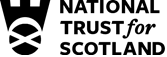 Job DescriptionApril 2024Role: Visitor Services Supervisor (Maternity cover)Region / Department: Edinburgh & EastReports to: Visitor Services ManagerPay Band:  Grade 3 Lower £26,884 - £28,684 pro-rata, per annumLocation: Falkland PalaceType of Contract: 12 months, full time (40 hours per week, includes regular weekend work)Cost Centre: 3FAPActivity Code: VSZNote:The post is subject to the standard terms and conditions provided and the following special terms also apply: A PVG check IS required.Note:The post is subject to the standard terms and conditions provided and the following special terms also apply: A PVG check IS required.